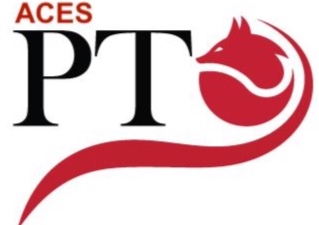 ACES PTO MEETING Agenda 9/21/2021Call to Order 6:02Approval of Minutes Kendra and MelindaBudget Approval- Marcy Nelson Old BusinessBack to School Bash Recap & Feedback New BusinessFall Fundraiser- Janell Harroun 11/4 delivery on target to raise more than last yearHomecoming Float- Lindsay Hall/Darci Browning Polar Express theme Trunk or Treat- Jason Terman tentative date Biz Boo may move to another date 4-6th Grade Dance- Christina Majka waiting for approval, will host at the school outdoors, PTO providing dj, and tent, also first slice of pizza and drink for free, Free AdmissionSchool Store kicking off in September for Student recognition PTO is donating to the store.Birthday Books- Implementing the book vending machine, PTO is providing money towards Student Monthly Recognition we are not doing this year due to a request from Elisa will revisit later on/another year Committee ReportsPTOC Online Proposals needed for events for PTORestaurant Night- Jenna Shaw/Christina Majka Roadhouse in Sept waiting on numbers Culvers in OctoberPrincipal’s ReportNew lunch spacing out is helping with covid numbers, Implementing the school storeOpen Forum Talked about how much the PTO would donate towards the Book Vending MachineTeacher/Parent Recognition Vote: Donna and Tina were nominated